1.1.9.- INFORME DE PASIVOS CONTINGENTES CON POSIBLE PAGO A CARGO DEL GOBIERNO DEL ESTADO DE OAXACA AL 31 DE DICIEMBRE DE 2022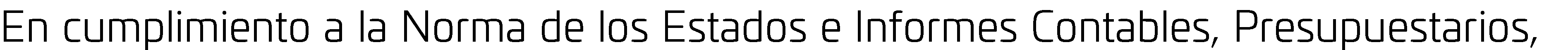 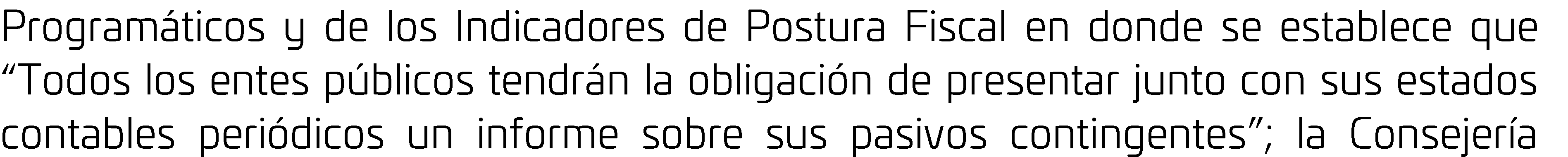 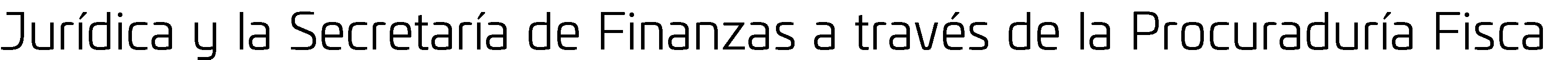 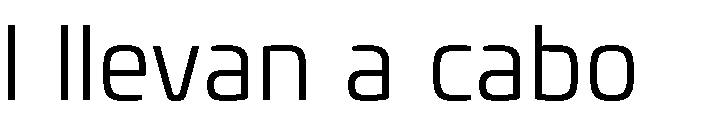 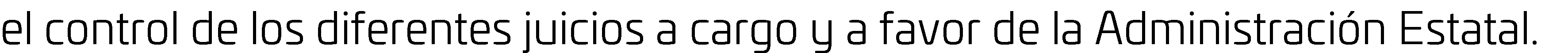 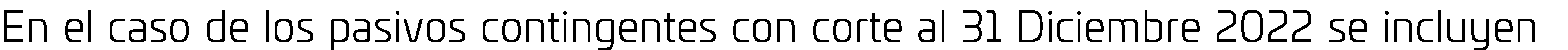 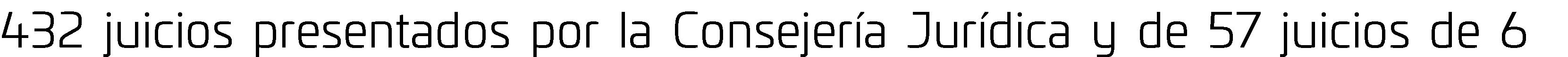 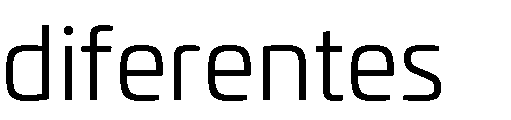 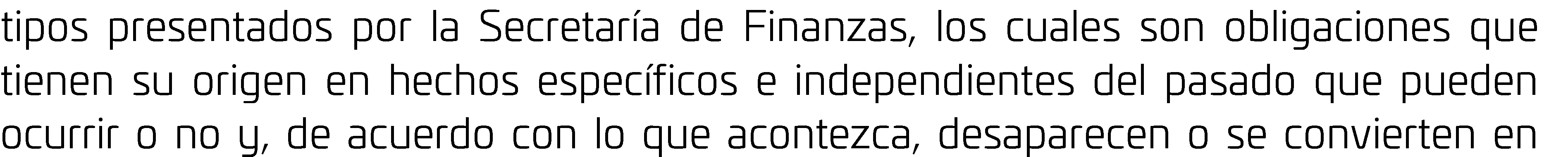 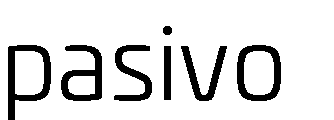 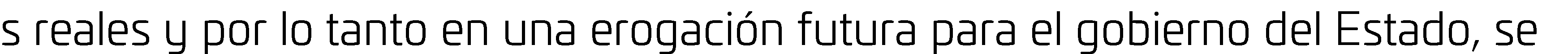 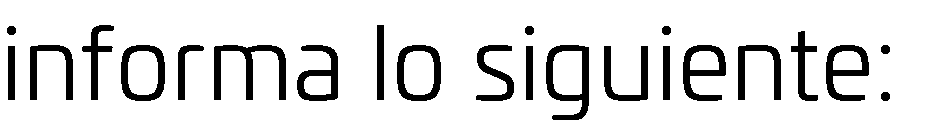 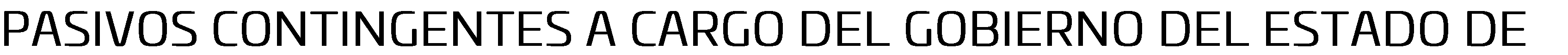 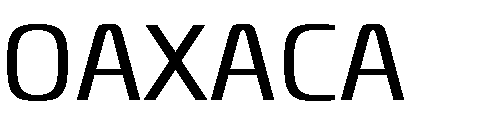 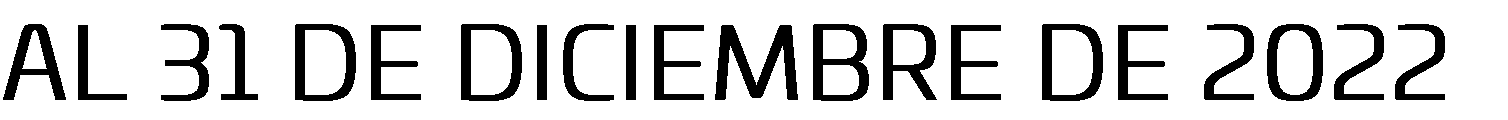 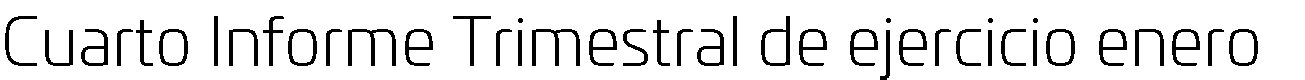 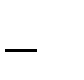 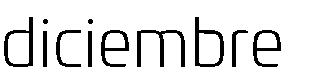 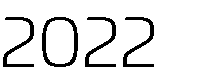 Entidad demandadaNúmero de expedientesen procesoMontoAdministración Directa de Obras y Servicios de AguaPotable y Alcantarillado de la Ciudad de Oaxaca1-Administración Directa de Obras y Servicios de Agua Potable y Alcantarillado de la Ciudad de PuertoEscondido, Oaxaca1-Auditoria Superior del Estado17,637,222.00Caminos y Aeropistas de Oaxaca85,975,036.15Colegio de Bachilleres del Estado de Oaxaca43,266,083.31Colegio de Estudios Científicos y Tecnológicos del Estadode Oaxaca1537,768,903.33Colegio Superior para la Educación Integral Interculturalde Oaxaca83,111,901.84Comisión Estatal de Vivienda1859,256.67Comisión Estatal del Agua del Estado de Oaxaca21,455,569.92Comisión para la Regulación de la Tenencia de la TierraUrbana del Estado de Oaxaca11,884,905.20Congreso del Estado de Oaxaca1-Consejería Jurídica del Gobierno del Estado2230,988.75Consejo de la Judicatura del Poder Judicial1-Coordinación General de Educación Media Superior y Superior, Ciencia y tecnología1-Coordinación General del Comité Estatal de Planeaciónpara el Desarrollo de Oaxaca3-Corporación Oaxaqueña de Radio y Televisión CORTV1147,822.80Defensoría Pública del Estado1-Dirección del Registro Civil97,472.73Fideicomiso de Fomento para el Estado de Oaxaca3-Fiscalía General del Estado de Oaxaca1-Gobierno del Estado de Oaxaca4108,200.58Instituto de Capacitación y Productividad para el Trabajodel Estado de Oaxaca3607,479.08Instituto de Estudios de Bachillerato del Estado deOaxaca94,196,261.09Instituto de la Función Registral del Estado de Oaxaca2134,516.33Instituto de Patrimonio Cultural del Estado de Oaxaca1-Instituto Estatal de Educación para Adultos1115,157,580.24Instituto Estatal de Educación para Adultos y PatronatoPro Educación de los Adultos del Estado de Oaxaca A.C.1845,928.62Instituto Estatal de Educación Pública de Oaxaca18974,164,409.97Instituto Oaxaqueño de las Artesanías1-Instituto Tecnológico Superior de Teposcolula1825,304.18Jefatura de la Gubernatura1-Junta de Conciliación Agraria2-Junta Local de Conciliación y Arbitraje en el Estado deOaxaca2-Monte de Piedad1-Oficina de Pensiones del Estado de Oaxaca1-Poder Judicial del Estado de Oaxaca1-Procuraduría General de Justicia del Estado1-Procuraduría para la Defensa del Indígena1-Régimen Estatal de Protección Social en Salud del Estadode Oaxaca1563,279.05Secretaría de Administración2127,339.64Secretaría de Agricultura, Ganadería, Desarrollo Rurual, Pesca y Alimentación - Fideicomiso Alianza para elCampo de Oaxaca1-Secretaría de Bienestar del Estado de Oaxaca1-Secretaría de Desarrollo Agropecuario, Pesca yAcuacultura91,757.93Secretaría de Desarrollo Social y Humano2371,486.34Secretaría de Economía3-Secretaría de Finanzas171,004,448.72Secretaría de las Culturas y Artes de Oaxaca1-Secretaría de las Infraestructuras y el OrdenamientoTerritorial Sustentable del Estado de Oaxaca33,574.32Secretaría de Seguridad Pública del Estado de Oaxaca7697,049.42Secretaría de Vialidad y Transporte del Gobierno delEstado2111,110.40Secretaría del Trabajo1-Secretaría General de Gobierno624,001.94Servicios de Salud de Oaxaca4559,295,484.49Sistema para el Desarrollo Integral de la Familia en elEstado de Oaxaca129,099,757.80Unidades móviles para el desarrollo - hoy, ServiciosComunitarios Móviles17,598.36Universidad de la Sierra Juárez11,289,619.20Universidad de la Sierra Sur126,656.87Total general432230,908,007.27TIPO DE JUICIONÚMERO DE EXPEDIENTES EN PROCESOMONTO DETERMINADOLaboral323,481,631.10Civil737,220,341.33Contencioso administrativo estatal2133,484,000.00Amparo indirecto235,265,776.00Indígenas6INDETERMINADOCumplimientos de juicios de amparo8INDETERMINADOTOTAL DETERMINADO57209,451,748.43